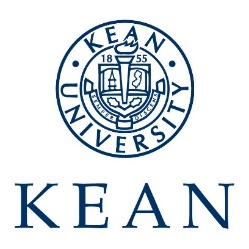 Department of Physician Assistant StudiesMission, Goals, Program Outcomes, PANCE Pass RatesMission: Kean University’s Physician Assistant Program graduates PAs who provide evidence-based, equitable health care to diverse populations and who are clinically and culturally competent and value life-long learning. (May 2023)Program GoalsProgram GoalGoal 1) Provide a structured curriculum that produces graduates who demonstrate the knowledge, skills, and behaviors necessary for competent PA practiceMeasure: From the Clinical Rotation Data: Preceptor Evaluation of Student Performance of medical knowledge and patient care skills (benchmark is average of 3 out of 4 (based on a Likert scale) on identified skills)Outcome: Mean scores for all students for all rotations were above benchmark of 3.0 for the following medical knowledge and clinical skills assessments:	Identify signs and symptoms of common conditions 3.7/4.0	Apply clinical reasoning and problem solving skills 3.7/4.0	Elicit a medical history 3.7/4.0	Perform a physical exam based on patient presentation 3.7/4.0Measure: Summative Evaluation pass rates (benchmark is 100% pass rate)Outcome: 100% of students passed the Program’s Summative Evaluation testing (PAEA’s End of Curriculum Exam, OSCE testing, and testing of technical skills)Measure: Graduation rates (benchmarks PAEA data and other CHPHS programs)Outcome: TBDMeasure: PANCE pass rate (benchmark KU PAS pass rates equal to national average)Outcome: See current data hereMeasure:  Graduate surveys (benchmark more than 85% graduates state they achieved knowledge and skills necessary for practice)Outcome: TBDGoal 2) Sustain a supportive and reflective learning environment that fosters empathy and a respect for diversity and inclusionMeasure: From the Clinical Rotation data:  Preceptor Evaluation of Student Performance of professionalism, interprofessional communication, and demonstration of cultural humility (benchmark of 90% of students will score 3 out of 4 Likert scale on these measures).Outcome: Mean scores for all students for all rotations were above benchmark of 3.0 for the following assessments:	Demonstrates cultural humility in the clinical setting: 3.9/4.0	Function as an effective member of an IP health care team: 3.9/4.0 	Exhibits professional appearance, demeanor, and conduct: 3.9/4.0Measure: From Graduate Surveys (benchmark of 90% responses affirming supportive learning environment) Outcome: TBDGoal 3) Promote interprofessional and collaborative efforts with partners within the University, in clinical practice, and in the community to advance quality, patient-centered healthcareMeasure: Interprofessional educational activities with other CHPHS programs (benchmark more than 90% of PA student participation in IPE activities)Outcome: 100% of our students in the Classes of 2024 and 2025 participated in IPE activities in Fall 2022 and Spring 2023 at the CHPHS Grand Round events.Measure: Clinical logging and other assessments (oral presentations discussing interactions with other healthcare providers)Outcome: TBDMeasure: Student community projects (benchmark of KU PA Student Society (KUPASS) performing at least two community projects per year).Outcome:  • Students participated in the Back to School Supply Drive (in conjunction with NJSSPA) during Fall 2022 and Fall 2023. • Students conducted a food drive for the KU Cougar Pantry in Nov 2022 and Nov 2023• Jhocelyn Mesias, Class of 2024, was elected Northeast Regional Director of SA-AAPA